Arslan Javed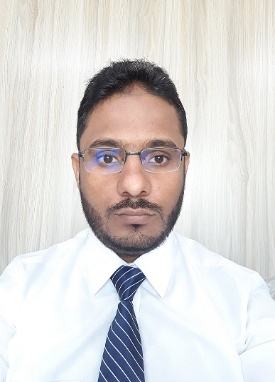 Arslanjaved2286@gmail.comCell # +92-300-2286337Objectives:To work in dynamic environment with growth potential where creative, team spirit, hard work, dedication and sincerity are appreciated, where I can utilize my professional background in all aspects as a contribute to achieve professional goals of my own fulfillment and self-growth.Work Experience:4 Year & 08 Month Organization:           Citi Housing (Pvt) Ltd               Period:                      25 November 2019 to Till DateDesignation:              Sr.Audit OfficerOrganization: 	Fri-Chiks (Pvt) Ltd, Lahore  &Rahim Departmental Store, LahorePeriod:		July 16, 2018 to 23 November, 2019Designation:		Assistant Manager (Audit & Accounts)Organization:		Business of Law & Associates, Mian ChanunPeriod:		January 06, 2013 to April 15, 2014Designation:		AccountantJob Descriptions: Audit : Invoices, Bills, Quotations, Demand Requisitions, Expenditures, Supplies, Purchases, Ledgers, Payable lists, IPC’s, Financial Requisitions, Vouchers and Salaries etc.Physical Inspection at Site / Field in order to Prevent Financial Damages.Stock / Inventory Audited Physically on Monthly Basis.Accounts :Checking & Verify of any kind of invoices & Expenses vouchers and posting into accounting Software.Maintain Debtors and Creditors ledger on monthly basis.Prepare monthly Salaries and posting into relevant accounts.Reconcile bank statement on monthly basis.Prepare Profit & Loss statement on monthly basis.Profit & Loss account compare with last months which changes on.Income & Expenditure account compare with last months which changes on.Certificates:3 Month online Training in “QuickBooks” From Digi-Skills Program Batch-33 Month online Training in “Freelancing” From Digi-Skills Program Batch-3Professional Qualification: ACMA(Part Qualified) 2015Academic Qualification:Master (Accounting & Finance) 2016-2018		          Virtual University of Pakistan, Lahore.B. Com 2010-2012							University of the Punjab Lahore.I. Com 2008-2010							BISE Multan.Matric 2006-2008 							BISE Multan.Skills:MS Office (Excel, Word)Accounting Software (Quick Books, Customized Accounts Management Software online ERP)Personal Trait:Ability to learn things fast.Take responsibility, creative.Self confident with positive mind set.Personal Information:Father Name			:    Bashir AhmadDate of Birth			:    06-12-1991Nationality / Location	:    Punjab/ PakistanLanguage known		:    English,Urdu, PunjabiAddress			:    Mohallah Rehmania St # 1, Tehsil Mian Channu, District Khanewal.Reference: Will be rendered on demand.  